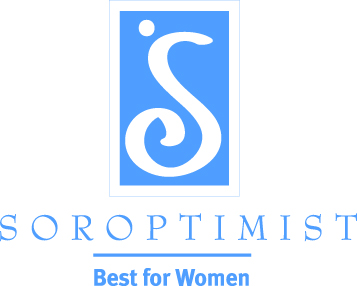 Soroptimist International of the Americas신입 회원 모집 도움 정보: 대중인식을 높이고 리브 유어 드림을 통하여 가입 회원을 확보한다.귀하는 여성과 여자아이들로 하여금 그들의 꿈을 이루도록 지원하는 귀하 클럽의 노력에 더 보충할 수 있는 어떤 방안을 찾고 있습니까?“리브 유어 드림 활동을 통하여 대중인식을 높인다.”라는 방침을 원칙으로 적용하였던 2013-2014년도 캘리포니아 주 리오 비스타 (SI/Rio Vista, CA) SI 회장 베라 수나다 (Vera Sunada) 의 사례를 참고하십시오!SIA의 LiveYourDream.org 목표 중의 하나는 재미있고 의욕을 불러일으키는 방법으로 소롭티미스트 사명에 관한 대중인식을 높이도록 클럽을 도와주는 것입니다. 우리가 희망하는 것은 리브 유어 드림 프로그램의 개념을 알게 된 일반 사람들이 클럽의 확장된 네트워크의 일부가 되는 것입니다. 여름철 동안에 클럽 회원은 전 지역 사회에 걸쳐 리브 유어 드림 프로그램 광고 엽서를 배포하여 여성과 여자아이들을 위해서 더 나은 세상을 만들도록 같은 꿈을 가진 사람들과 연결하고자 하였습니다. 리브 유어 드림 프로그램에 관한 대중인식을 높이는 기회로서 다양한 행사, 즉, 리브 유어 드림 미술 경시 대회, 리브 유어 드림 미술 전시회 그리고 연례 베이스 더비 퍼레이드에서 소롭티미트스트 “리브 유어 드림” 플로트 등의 행사를 이용하여 SI/리오 비스타는 그들의 페이스북과 웹사이트에서 이 프로그램의 전반적인 인상을 성공적으로 높이 알렸고, 지역 행사에서의 참여 횟수를 증가하였으며, 수상 후보자와의 인맥을 넓혔고, 리브 유어 드림 프로그램을 위한 열성적인 자원봉사자 연결망을 구성하였습니다.  “꿈을 지닌 자”라는 이름의 SI/리오 비스타 32그룹은 클럽 회원의 선택으로서 회원의 시간, 관심 사안 그리고 참여의 정도 등을 맞춤형으로 제공하는 다양한 방법을 통하여 클럽 회원을 지원하였습니다.  이 클럽의 “리브 유어 드림” 자원봉사자는 행사나 프로젝트 그리고 프로그램의 최신 소식을 전하는 이메일 통신문을 정기적으로 받습니다. 그들은 또한, 저녁 사교모임에 초대되어, 자신을 소개하고, 소속을 밝히며, 그러한 모임 참가에 감사함으로 환영도 받습니다. SI/리오 비스타는 리브 유어 드림의 일선 자원봉사자들이 전하는 신입 회원 (전 회원 포함)에 관한 소식을 자랑스럽게 알렸습니다. 2013-2014년도 회장인 베라 수나다는 말하기를 “오직 우리의 클럽만이 리브 유어 드림 프로그램의 성공을 거두었습니다.”라고 하였습니다. 리브 유어 드림의 전략을 원래의 취지 그대로 사용한 SI/리오 비스타에 우리의 커다란 칭찬을 보내는 바입니다. 귀하의 클럽에서도 이와 같은 몇몇 전략을 사용해 보는 것이 어떨까요? 그리고 우리의 웹사이트에서 클럽과 회원을 위한 리브 유어 드림 지침 안내(LiveYourDream.org Guidebook for Clubs & Members)와 클럽을 위한 리브 유어 드림 참여 비디오( LiveYourDream.org Engagement for Clubs Video)를 보시고 더욱 많은 방안과 도움 정보를 참고하시기 바랍니다.  자원봉사자로 참여하도록 하는 창의적 방안을 찾아내는 것은 지역 사회 내에서 클럽의 노력 봉사에 대한 명성을 더욱 쌓아올리게 하며, 동시에 소롭티미스트를 높여주어 결국 우리가 모두 성공하는 윈윈을 이룰 것입니다!